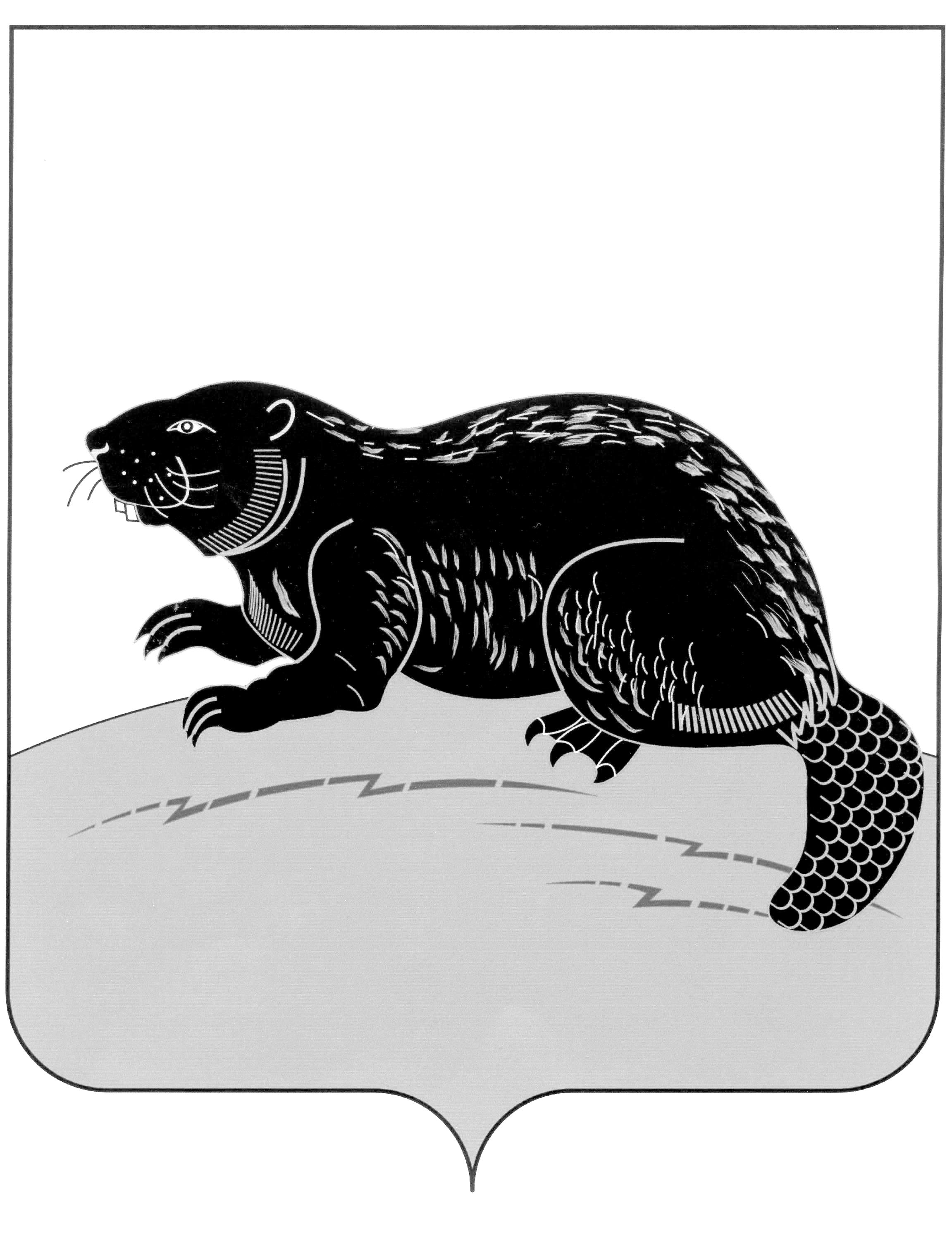 СОВЕТ НАРОДНЫХ ДЕПУТАТОВ ГОРОДСКОГО ПОСЕЛЕНИЯ ГОРОД БОБРОВ БОБРОВСКОГО МУНИЦИПАЛЬНОГО РАЙОНА ВОРОНЕЖСКОЙ ОБЛАСТИРЕШЕНИЕ от « 24 »  декабря 2021г. № 65                         г. БобровОб инициировании образования территориальной единицы (хутора) на территории городского поселения город Бобров Бобровского муниципального района Воронежской областиВ соответствии с Федеральным законом от 18.12.1997 №152-ФЗ «О наименованиях географических объектов», Законом Воронежской области от 27.10.2006  №87-ОЗ «Об административно-территориальном устройстве Воронежской области и порядке его изменения», Законом Воронежской области от 25.11.2016 № 153-ОЗ «О порядке рассмотрения предложений о присвоении наименований географическим объектам, расположенным на территории Воронежской области, или о переименовании таких географических объектов» (в редакции закона Воронежской области от 23.12.2019 № 166-ОЗ), Совет народных депутатов городского поселения город Бобров Бобровского муниципального района Воронежской области р е ш и л:1. Обратиться в Совет народных депутатов Бобровского муниципального района Воронежской области с просьбой поддержать инициативу граждан об образовании территориальной единицы (хутор), расположенной на территории городского поселения город Бобров Бобровского муниципального района Воронежской области. 2. Направить предложение в Воронежскую областную Думу об инициировании образования территориальной единицы (хутор), расположенной на территории городского поселения город Бобров Бобровского муниципального района Воронежской области.3. Обнародовать настоящее решение и разместить на официальном сайте администрации городского поселения город Бобров Бобровского муниципального района Воронежской области в информационно-телекоммуникационной сети «Интернет».4. Контроль за исполнением настоящего решения оставляю за собой.Глава городского поселениягород Бобров Бобровского муниципального района Воронежской области                                                                       А.М.Куценко